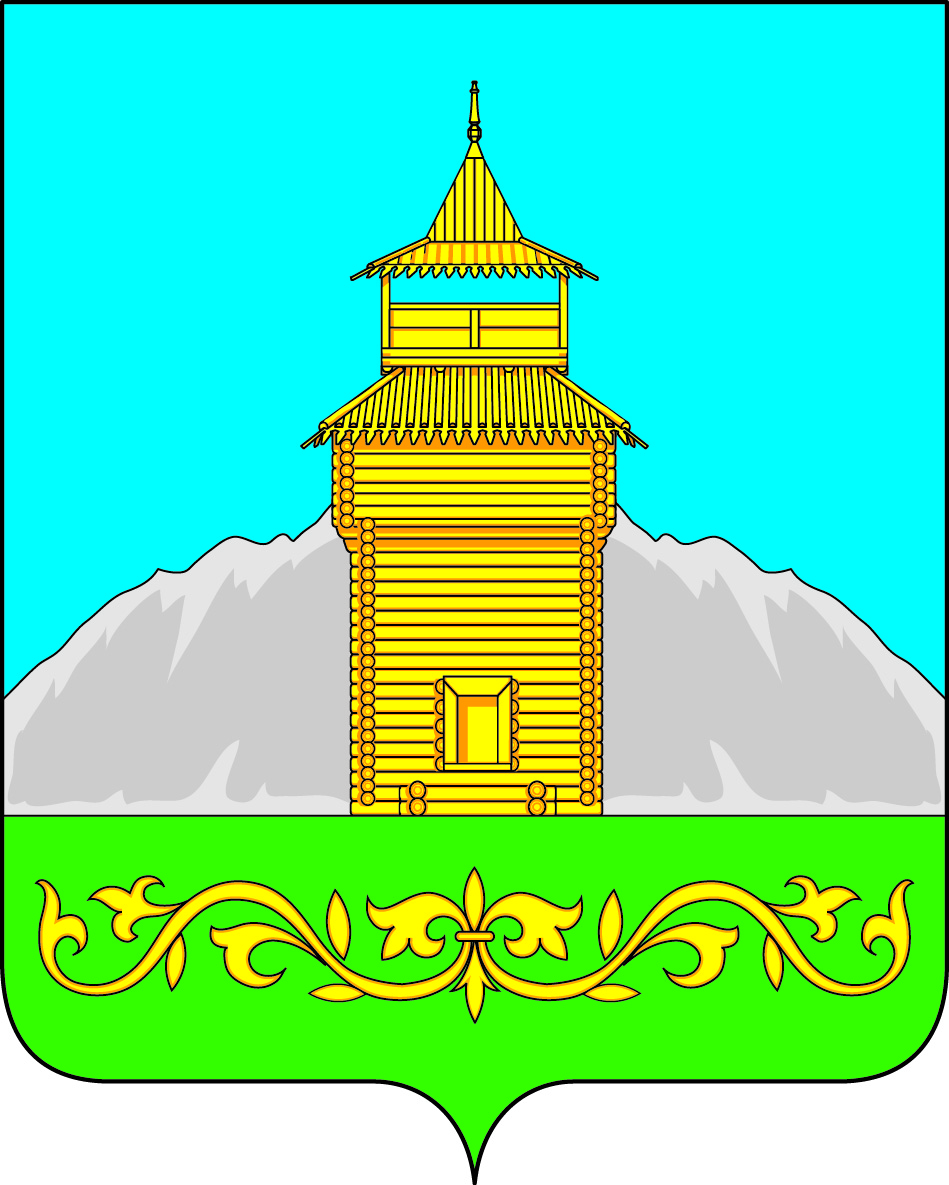 Российская ФедерацияРеспублика ХакасияТаштыпский районСовет депутатов Таштыпского  сельсоветаРЕШЕНИЕ  23 октября  2020 г.                             с. Таштып                                            № 6«Об утверждении проекта межевания Территории жилого района села Таштып в части образования земельных участков с условными номерами 1, 2»Руководствуясь ст. 43, 45 Градостроительного кодекса РФ от 29.12.2004 №190 ФЗ, ст. 14  Федерального закона от 16.10.2003 года № 131-ФЗ «Об общих принципах организации местного самоуправлении в Российской Федерации от 2004 года № 190-ФЗ (с изменениями и дополнениями), Устава муниципального образования Таштыпский, Совет депутатов Таштыпского сельсовета  РЕШИЛ:Утвердить проект межевания территории жилого района села Таштып  в части образования земельных участков с условными номерами 1, 2. (Приложение)Контроль над исполнением настоящего решения возложить на постоянную комиссию по социальным вопросам, законности и правопорядку. (А.И. Салайдинову).Настоящее решение опубликовать (обнародовать) и разместить на официальном сайте администрации Таштыпского сельсовета.Настоящее решение вступает в силу со дня официального опубликования (обнародования).Глава Таштыпского сельсовета                                                                  Р.Х. Салимов.